!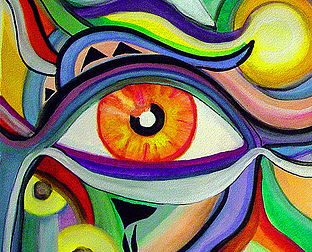 1ο Πανελλήνιο Επιστημονικό Συνέδριο με Διεθνή Συμμετοχή"Οπτικοακουστικός Γραμματισμός στην Εκπαίδευση"3η ΑΝΑΚΟΙΝΩΣΗH Περιφερειακή Διεύθυνση Π.Ε. & Δ.Ε. Κεντρικής Μακεδονίας και το Τμήμα Κινηματογράφου της Σχολής Καλών Τεχνών του Α.Π.Θ. συνδιοργανώνουν στις 24, 25 & 26 Ιουνίου 2016 στη Θεσσαλονίκη το 1ο Πανελλήνιο Επιστημονικό Συνέδριο με Διεθνή Συμμετοχή με τίτλο «Οπτικοακουστικός γραμματισμός στην εκπαίδευση».Στο Συνέδριο μπορούν να συμμετέχουν ερευνητές, επιστήμονες, καλλιτέχνες, στελέχη της εκπαίδευσης, εκπαιδευτικοί και φοιτητές, καθώς και κάθε ενδιαφερόμενος/η, που θέλει να συμβάλλει σε ένα γόνιμο προβληματισμό σε σχέση με το θέμα του Συνεδρίου.Σκοπός του Συνεδρίου είναι η καταγραφήτων τάσεων που επικρατούν για τον οπτικοακουστικό γραμματισμό στο γενικότερο παιδαγωγικό πλαίσιο (συγκλίσεις και διαφοροποιήσεις)των προϋποθέσεων εισαγωγής των οπτικοακουστικών τεχνών και τους τρόπους αξιοποίησης αυτών σε όλες τις εκπαιδευτικές βαθμίδες καιτης ύπαρξης ανάγκης ή/και δυνατότητας ένταξης ενός ολοκληρωμένου/αυτόνομου προγράμματος οπτικοακουστικής παιδείας στα προγράμματα σπουδών της Π.Ε. και Δ.Ε.Βάσει του παραπάνω σκοπού, στα πλαίσια του Συνεδρίου οι συμμετέχοντες/oυσες θα επιδιώξουν μέσα από κεντρικές ομιλίες, στρογγυλές τράπεζες, εισηγήσεις και εργαστήρια να απαντήσουν στα παρακάτω ερωτήματα:Ποιες είναι οι διαστάσεις του οπτικοακουστικού γραμματισμού στο χώρο της εκπαίδευσης και ποια τα σύγχρονα θεωρητικά ζητήματα σχετικά με τα μοντέλα της οπτικοακουστικής εκπαίδευσης και με τον ορισμό των εννοιών, που σχετίζονται με τον οπτικοακουστικό γραμματισμό;Ποιες εκπαιδευτικές πρακτικές έχουν αναπτυχθεί στις τρεις διαστάσεις του οπτικοακουστικού γραμματισμού (θέαση, κριτική προσέγγιση και παραγωγή οπτικοακουστικών προϊόντων);Ποια είναι η συμβολή των οπτικοακουστικών τεχνών στην καλλιέργεια κριτικής και αποκλίνουσας στάσης;Ποια είναι η σχέση των παιδιών/εφήβων/νέων με τα οπτικοακουστικά προϊόντα; Ποια επίδραση ασκούν αυτά επάνω τους;Σε ποιο βαθμό ο πολιτισμός της εικόνας συγκρούεται με τις πρακτικές του σύγχρονου σχολείου;Ποιοι είναι οι αποτελεσματικότεροι τρόποι ένταξης των οπτικοακουστικών τεχνών στην εκπαίδευση (εκπαιδευτικά εργαλεία, διασύνδεση με άλλες μορφές έκφρασης, διάχυση σε όλα τα γνωστικά αντικείμενα, διακριτό μάθημα κ.ά.);Ποια είναι η στοχοθεσία των προγραμμάτων οπτικοακουστικού γραμματισμού και ποιες διδακτικές τεχνικές υιοθετούνται στις διάφορες εκπαιδευτικές βαθμίδες;Ποιες είναι οι στάσεις/απόψεις των εκπαιδευτικών για την οπτικοακουστική εκπαίδευση και πώς αυτές αποτυπώνονται στις διδακτικές τους πρακτικές;Σε ποιο βαθμό έχουν ανιχνευτεί οι ανάγκες των εκπαιδευτικών για την ανάπτυξη σχετικών επιμορφωτικών δράσεων;Σε ποιο βαθμό και με ποιους τρόπους συμβάλλει η μη τυπική εκπαίδευση στην οπτικοακουστική εκπαίδευση;ΝΕΟΣ ΧΩΡΟΣ ΔΙΕΞΑΓΩΓΗΣ - ΠΡΟΓΡΑΜΜΑΘέατρο "ΑΡΙΣΤΟΤΕΛΕΙΟΝ"Παρασκευή 24-6-2016 (απόγευμα) - Κεντρικές ΟμιλίεςBuckingham David, Eπίτιμος Καθηγητής του Πανεπιστημίου Loughborouh και Επισκέπτης Καθηγητής του Πανεπιστημίου SussexΚούρτη Ευαγγελία, Αναπληρώτρια Καθηγήτρια του Τμήματος Εκπαίδευσης και Αγωγής στην Προσχολική Ηλικία του Εθνικού και Καποδιστριακού Πανεπιστημίου ΑθηνώνΘεοδωρίδης Μένης, Σκηνοθέτης, Μέλος του Δ.Σ. του Κέντρου Εκπαιδευτικών Δράσεων και Διαπολιτισμικής Εκπαίδευσης «Καρπός»Ομάδα εργασίας οπτικοακουστικής εκπαίδευσης του Υπουργείου Παιδείας, Έρευνας και ΘρησκευμάτωνΠύργος Παιδαγωγικής Σχολής Α.Π.Θ.Σάββατο 25-6-2016 (όλη την ημέρα) - Παράλληλες Συνεδρίες (Έρευνες, Διδακτικά σενάρια, Διδακτικές εφαρμογές)Κυριακή 26-6-2016 (πρωί) - ΕργαστήριαΘΕΜΑΤΙΚΕΣ ΕΝΟΤΗΤΕΣΟπτικοακουστικός γραμματισμός – οπτικοακουστική εκπαίδευσηΚινηματογράφοςBίντεοΤηλεόρασηΡαδιόφωνοΟπτικοακουστικές διαφημίσειςΕκπαιδευτικά προγράμματα, φεστιβάλ και διαγωνισμοί μαθητικών οπτικοακουστικών προϊόντωνΣΗΜΑΝΤΙΚΕΣ ΗΜΕΡΟΜΗΝΙΕΣΔιεξαγωγή Συνεδρίου:                                                                                                  24 - 26 Ιουνίου 2016Καταληκτική ημερομηνία υποβολής προτάσεων:                                             20 Μαΐου 2016Ημερομηνία αποδοχής προτάσεων:                                                                       27 Μαΐου 2016Ημερομηνία ανακοίνωσης προγράμματος:                                                         30 Μαΐου 2016Ημερομηνίες εγγραφής σε εργαστήρια (με σειρά προτεραιότητας):          1-10 Ιουνίου 2016Καταληκτική ημερομηνία εγγραφής συνέδρων:                                                17 Ιουνίου 2016Καταληκτική ημερομηνία αποστολής τελικού κειμένου για πρακτικά:     31 Ιουλίου 2016ΠΑΡΑΚΟΛΟΥΘΗΣΗ ΣΥΝΕΔΡΙΟΥΗ δήλωση συμμετοχής για την παρακολούθηση του Συνεδρίου συμπληρώνεται από όλους/ες τους/τις ενδιαφερόμενους/ες, καθώς και από τους/τις εισηγητές/τριες και εμψυχωτές/τριες των εργαστηρίων, που επιθυμούν να παρακολουθήσουν το Συνέδριο.ΔΙΑΜΟΝΗΣτην ιστοσελίδα του Συνεδρίου θα αναρτώνται μέχρι τις 10 Ιουνίου 2016 προσφορές από ξενοδοχεία της Θεσσαλονίκης.Το Συνέδριο δεν έχει κόστος συμμετοχής.ΕΠΙΚΟΙΝΩΝΙΑ – ΠΛΗΡΟΦΟΡΙΕΣΧαρίκλεια Τερζητάνου6946119689Σταύρος Γρόσδος6977253158email: synedriooptikoakoustiko@gmail.com ή εδώΑΡΧΙΚΗΑΝΑΚΟΙΝΩΣΕΙΣΕΠΙΤΡΟΠΕΣΕΝΤΥΠΑΕΓΓΡΑΦΗΔΙΑΜΟΝΗΠΡΟΓΡΑΜΜΑΠΡΑΚΤΙΚΑΕΠΙΚΟΙΝΩΝΙΑ